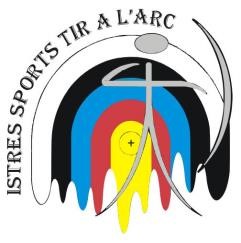 	                                                       ISTRES, le  03 mars  2024 Objet : Convocation Assemblée Générale ISTRES SPORTS TIR à L’ARC Cher(e) ami(e) archer(e) L’assemblée générale d’ISTRES SPORTS TIR A L’ARC se tiendra le jeudi  04 avril 2024 à 18h00 à la salle de réunion de la Maison des Sports Claude Ecoffet                                      Allée de la Passe Pierre - Trigance 3, 13800 ISTRES.ORDRE DU JOUR1 Rapport moral du président, mise aux voix2 Compte rendu financier 2023, mise aux voix (cotisations 2025)3 Valorisation du bénévolat4 Budget prévisionnel 2024, mise aux voix, 5 Rapport d’activité sportive6 Projets sportifs 2023/20247 Rapport Matériel8 Animation du club9 Elections du comité directeur, mise aux voix, nouveau bureau10 Accès au terrain extérieur, gestion des clés, horaires.11 Questions diverses 12 RécompensesConformément à nos statuts et à notre règlement intérieur, un quorum d’un quart des adhérents à jour de cotisation doit être atteint pour que l’assemblée délibère valablement. Nous souhaitons donc vivement votre participation. Si toutefois cela ne pouvait être le cas, conformément aux statuts et au règlement intérieur, vous avez la possibilité de vous faire représenter par l’adhérent de votre choix en lui donnant le pouvoir ci-dessous, dûment rempli et signé. APPEL A CANDIDATURE AU COMITE DIRECTEURLes candidatures devront être déposées auprès du Président au plus tard le 15 mars 2024 dernier délai. Aucune candidature ne sera acceptée le jour de l’assemblée Nous comptons sur votre présence et vous prions d’agréer, monsieur et madame, l’expression de nos meilleures salutations sportives. Veuillez croire, cher adhérent, à nos salutations associatives.      Le Président    Maurice MICHEL 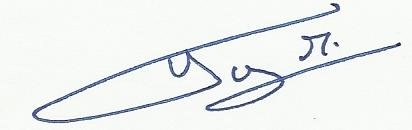 CANDIDATURE COMITE DIRECTEUR ASSEMBLEE GENERALE DU 04 avril 2024 Je soussigné(e) M Pose ma candidature au comité directeur de la section   ISTRES SPORTS TIR À L’ARC Lors de l’assemblée générale qui se tiendra le jeudi 04 avril 2024  à 18h00.Fait à Istres, le Signature POUVOIR Je soussigné(nom, prénom)Donne pouvoir à (nom, prénom)Pour me représenter à l’assemblée générale d’ISTRES SPORTS TIR A L’ARC qui se tiendra le jeudi 04 avril 2024 à 18h00 à la salle de réunion de la Maison des Sports Claude Escoffet - allée de la Passe Pierre - Trigance 3, 13800 ISTRES, en prenant part aux délibérations et aux votes prévus à l’ordre du jour.	Fait à Istres, le ………………………………                                                    Signature 	demeurant (adresse)demeurant (adresse)